图 书 推 荐中文书名：《风云变幻：来自恐慌年代的消息》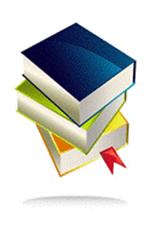 英文书名：IN FLUX: DISPATCHES FROM THE PANIC YEARS作    者：Nell Frizzell出 版 社：待定代理公司：United Agents /ANA/Vicky Wen页    数：待定出版时间：待定代理地区：中国大陆、台湾审读资料：电子大纲类    型：传记回忆录内容简介：《风云变幻》（IN FLUX）的一部分基于内尔非常受欢迎的《时尚》（Vogue）专栏而来，它审视了女性决定是否、如何、为什么、何时以及与谁生孩子时面临的转变。她尤其关注20代末期，当朋友、同事和同龄人开始结婚、生子时，爱情、事业、生育力、友谊和家庭等问题间的冲突。她将其命名为：风云变幻。她认为，正如青春期一样，每个女人都会经历一定程度的变化，但是这个非常重要的过程却鲜少被讨论。《风云变幻》（IN FLUX）让人想起《与朋友们的对话》（Conversations with Friends）、《母性》（Motherhood）和《我所知道的关于爱的事情》（Everything I Know about Love），除了书之外，还有诸如《大灾难》（Catastrophe）、《伦敦生活》（Fleabag）和格蕾塔·葛韦格（Greta Gerwig）的电影。作者简介：内尔·弗里泽尔（Nell Frizzell）：记者，常驻伦敦，为多家报纸和杂志供稿。谢谢您的阅读！请将回馈信息发送至：文清（Vicky Wen）安德鲁﹒纳伯格联合国际有限公司北京代表处北京市海淀区中关村大街甲59号中国人民大学文化大厦1705室, 邮编：100872
电话：010-82449185传真：010-82504200
Email: Vicky@nurnberg.com.cn网址：www.nurnberg.com.cn微博：http://weibo.com/nurnberg豆瓣小站：http://site.douban.com/110577/微信订阅号：ANABJ2002